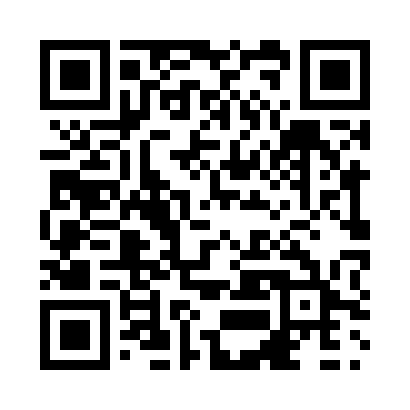 Prayer times for Spallumcheen, British Columbia, CanadaMon 1 Jul 2024 - Wed 31 Jul 2024High Latitude Method: Angle Based RulePrayer Calculation Method: Islamic Society of North AmericaAsar Calculation Method: HanafiPrayer times provided by https://www.salahtimes.comDateDayFajrSunriseDhuhrAsrMaghribIsha1Mon2:564:501:016:349:1111:062Tue2:564:511:016:349:1111:063Wed2:574:521:016:349:1011:064Thu2:574:531:016:349:1011:065Fri2:574:531:026:349:0911:056Sat2:584:541:026:349:0911:057Sun2:594:551:026:339:0811:058Mon2:594:561:026:339:0811:059Tue3:004:571:026:339:0711:0510Wed3:004:581:026:339:0611:0411Thu3:014:591:036:329:0511:0412Fri3:015:001:036:329:0511:0413Sat3:025:011:036:319:0411:0314Sun3:025:021:036:319:0311:0315Mon3:035:041:036:309:0211:0216Tue3:045:051:036:309:0111:0217Wed3:045:061:036:299:0011:0118Thu3:055:071:036:298:5911:0119Fri3:065:081:036:288:5811:0020Sat3:065:101:036:288:5611:0021Sun3:075:111:036:278:5510:5922Mon3:085:121:036:268:5410:5923Tue3:085:131:036:268:5310:5824Wed3:095:151:036:258:5110:5725Thu3:105:161:036:248:5010:5726Fri3:105:171:036:238:4910:5627Sat3:125:191:036:228:4710:5328Sun3:155:201:036:218:4610:5129Mon3:175:221:036:218:4410:4830Tue3:205:231:036:208:4310:4531Wed3:225:241:036:198:4110:43